Итоговая контрольная работа по обществознанию 11 класс под редакцией Л.Н.Боголюбова (базовый уровень)        1 вариант1.Для рыночной экономики характерно 1.общественная собственность на средства производства; 2.свобода предпринимательства; 3.управление ценообразованием;  4.ограничение внешней торговли2. Сумма рыночных цен всех конечных продуктов, произведенных за год непосредственно внутри страны и только национальными производителями, -это  1. валовый внутренний продукт      		  2. валовый национальный продукт  3. национальный доход                    		  4. личный доход3. Установите соответствие между факторами спроса и предложения и их примерами: к каждой позиции, данной в первом столбце, подберите соответствующую позицию из второго столбца.4. Эмиссию наличных денег в РФ монопольно осуществляет 1. Центральный банк РФ        		 2.Министерство финансов РФ 3. Федеральное казначейство		 4. Министерство экономического развития и торговли РФ 5. Фактором производства является1. предпринимательские способности		2. обмен3. потребление          				4. распределение6. Безработица, которая вызывается повторяющимися спадами производства в стране или регионе, называется1. структурной      					2. фрикционной3. циклической					4. сезонной7. Укажите основную черту рационально-легального  лидера:А) лидерство основано на вере людей в способность лидера вывести общество из кризисаБ) лидерство основано на страхе людей перед переменамиВ) Авторитет завоеван на основе соревновательности и конкуренции Г) лидерство основано на привычке людей подчиняться 8. Традиционная (патриархальная) семья отличается1. заключением брачного договора между супругами2. доминирующей ролью отца семейства3. полной свободой детей от родительского контроля4. равноправием супругов9.К материальному праву относится1. конституционное судопроизводство           	2. экологическое право3. административный процесс      			4. гражданско-процессуальное право10.Нормы гражданского права применяются в случае1. нарушения правил поведения в общественных местах	2. забастовки шахтеров3. аренды жилого помещения		4. необходимости определить размеры алиментов11.В органах ЗАГСа осуществляется1. расторжение брака при взаимном согласии супругов, не имеющих общих несовершеннолетних детей2. расторжение брака при взаимном согласии супругов, имеющих общих несовершеннолетних детей3. расторжение брака при отсутствии согласия на это одного из супругов4. признание брака недействительным12.Найдите в перечне виды имущества, относящиеся к совместной собственности супругов1. вещи личного пользования 		2. заработная плата		3. имущество, нажитое до брака4. трудовая пенсия				5. Награды и подарки6. автомобиль, подаренный родителями одного из супругов13. Для обозначения одной из сторон трудового договора в Трудовом кодексе РФ используется термин 1) «физическое лицо»			2) «предприниматель»3) «работающий по найму»			4) «работодатель»14. Сотрудница туристической фирмы И. регулярно опаздывает к началу рабочего дня. Директор фирмы неоднократно предупреждал её о недопустимости подобных действий, однако И. продолжает опаздывать. Выберите в приведённом ниже списке позиции, связанные с правовой оценкой данной ситуации, и запишите цифры, под которыми они указаны.1) трудовое право  					 2) гражданско-правовая ответственность3) дисциплинарный проступок  			 4) административное право 5) увольнение 					 6) материальная ответственность 15.Требование к суду заинтересованного лица об осуществлении правосудия в гражданских делах по защите прав и интересов, нарушенных или оспариваемых другой стороной, -это1. иск		 2. докладная записка		3. прошение 		4. обращение16. Установите соответствие между гражданским и уголовным процессами и их участниками: к каждой позиции, данной в первом столбце, подберите соответствующую позицию из второго столбца.17.Установите соответствие между участниками уголовного процесса и их группамиУчастники уголовного процесса              Группы участников уголовного процессаА) свидетель                                                1) со стороны обвиненияБ) следователь	                                   2) со стороны защитыВ) адвокат                                                    3) лица, способствующие проведению  процесса Г) подсудимыйД) экспертЕ) прокурор 18.Административная ответственность для физических лиц наступает с момента достижения1. 14 лет  		2. 16 лет		3. 17 лет 		4. 18 лет19. Верны ли суждения о назначении административных наказаний?А) Постановление о назначении административного наказания может быть обжаловано в течение 3 дней вышестоящему должностному лицу или в суде.Б) Постановление о назначении административного наказания, вступившее в законную силу, не подлежит принудительному исполнению1) верно только А; 	2) верно только Б; 	3) оба суждения верны;	Г) оба суждения не верны20. Верны ли суждения о Конституционном суде Российской Федерации?А) Конституционный суд РФ проверяет соответствие федеральных законов Конституции РФ.Б) Конституционные (уставные) суды субъектов Российской Федерации имеют право рассматривать дела по своей инициативе1) верно только А; 	2) верно только Б; 	3) оба суждения верны;	Г) оба суждения не верныИтоговая контрольная работа по обществознанию 11 класс под редакцией Л.Н.Боголюбова (базовый уровень)        2 вариант1.Для рыночной экономики НЕ характерномногообразия форм собственности на средства производства;ценообразование на основе действия закона спроса и предложенияруководство  государством  хозяйственной деятельностьюсвобода предпринимательстваЭкономическое развитие страны определяется 1. Размером ее бюджета                       Внутренним Валовым Продуктомрасходами на образования количеством предприятий3.Из приведенного ниже списка выберите ситуации, которые могут быть отражены следующим графиком. 4.Гражданин РФ решил открыть своё дело и обратился в банк за предоставлением кредита на приобретение материалов. Какие ещё функции выполняют коммерческие банки? Выберите из приведённого списка нужные позиции и запишите цифры, под которыми они указаны. 1) осуществление расчётов и платежей		2) предоставление страховых услуг 3) приём вкладов					4) денежная эмиссия				5 .Доход, который приносит земля как фактор производства, называется  1. процентом     	    2. Рентой		  3. заработной платой       		4. прибылью6. Ситуация , при которой секретари - машинистки потеряли работу после появления компьютеров, демонстрирует безработицу:   1. структурную               2. Фрикционную	   3. циклическую      4. сезонную7. Укажите основную черту харизматического лидера:1) лидерство основано на привычке людей подчиняться2) лидерство основано на страхе людей перед переменами3) лидерство основано на вере людей в способность лидера вывести общество из кризиса4) Авторитет завоеван на основе соревновательности и конкуренции 8. Семья, состоящая из родителей и их несовершеннолетних детей, называется    1. патриархальной	    2. нуклеарной	    3. детоцентристской       4. родительской9. В какой отрасли права нормы материального и процессуального права объединены в один Кодекс?1. административное           	2. гражданское		3. уголовное    			10. Гражданин К. нарушил договорные обязательства имущественного характера. Какую ответственность будет нести гражданин К.      1. административную                                                 2. уголовную      3. гражданско-правовую                                            4. дисциплинарную11. Супруга М. хочет расторгнуть брак со своим мужем. При каком условии эту процедуру можно осуществить в органах ЗАГСа 1. при уклонении одного из супругов от расторжения брака 2. при взаимном согласии супругов на расторжение брака, имеющих общих несовершеннолетних детей 3. при отсутствии согласия одного из супругов на расторжение брака4. при взаимном согласии супругов на расторжение брака, не имеющих несовершеннолетних детей12. В случае расторжения брака разделу подлежит имущество:1) результат интеллектуальной деятельности, созданный одним из супругов 2) полученное по безвозмездным сделкам (наследование, дарение)3) приобретенное одним из супругов до брака и усовершенствованное в период брака4) имущество, купленное в браке для детей или на имя детей
13. Установите соответствие между примерами и основаниями прекращения трудового договора в РФ: к каждой позиции, данной в первом столбце, подберите соответствующую позицию из второго столбца.  14.Рабочий А. решил перейти на другое предприятие. За какой срок он должен подать заявление об увольнении с работы по собственному желанию1. за неделю       	2. за две недели		3. за месяц   			4. за два месяца15. Какая из перечисленных стадий гражданского процесса является завершающей?1) разбирательство дела в суде2) возбуждение гражданского дела3) исполнительное производство4) подготовка дела к судебному разбирательству16. Ниже приведён перечень терминов. Все они, за исключением одного, связаны с понятием «гражданский процесс». Найдите и укажите термин, относящийся к другому понятиюДоказательства, правосудие, подсудимый, процессуальные права, эксперт17. К участникам уголовного процесса со стороны защиты относится    1. прокурор           2. следователь  	  3. подсудимый    	      4. Потерпевший18. В перечне наказаний укажите то, которое относится к административному наказанию:1) дисквалификация2) лишение свободы на определенный срок3) возмещение убытков4) замечание19. К органам, полномочным рассматривать дела об административных правонарушениях, относится (-ятся)     1. налоговая инспекция                                             2. органы рыбоохраны     3. комиссия по делам несовершеннолетних            4. все перечисленное20. Укажите принцип,  НЕ относящийся к конституционному производству:1) рассмотрение дела по своей инициативе2) неприкосновенность судей3) равноправие перед законом и судом4) гласность судебного разбирательстваКлючи к Итоговой контрольнаой работе по обществознанию 11 класс под редакцией Л.Н.Боголюбова (базовый уровень)        1 вариантИтоговая контрольная работа по обществознанию 11 класс по курсу под редакцией Л.Н.Боголюбова (базовый уровень)        учащегося  11__ класса ГБОУ лицей № 144 Калининского района г. Санкт-Петербургавариант___Итоговая контрольная работа по обществознанию 11 класс по курсу под редакцией Л.Н.Боголюбова (базовый уровень)        учащегося  11__ класса ГБОУ лицей № 144 Калининского района г. Санкт-Петербургавариант___ ПРИМЕРФАКТОРА) уровень доходов населенияБ) цены на сырьеВ) технология производстваГ) потребительские предпочтенияД) число продавцов на рынке1) фактор спроса2) фактор предложения УЧАСТНИКИГРАЖДАНСКИЙ И УГОЛОВНЫЙ ПРОЦЕССЫA) истец            Б) свидетели          B) понятыеГ) эксперты              Д) обвиняемый 1) общее в составе участников2) участники только одного процесса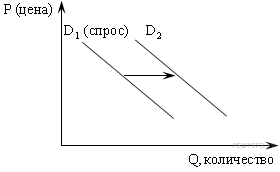 1) спрос на бытовую технику при снижении доходов покупателей2) спрос на учебники при демографическом спаде3) спрос на билеты на самолет после ледяного дождя в аэропорту4) спрос на программное обеспечение после снижения цен на компьютеры5) спрос на бытовую технику при повышении доходов покупателейПРИМЕРЫоснования прекращения трудового договора в рфА) Аттестационная комиссия подтвердила отсутствие у Г. достаточного уровня квалификации для занимаемой должности.Б) П. неоднократно не исполнял без уважительных причин трудовые обязанности, имел несколько дисциплинарных взысканий.В) 24-летний В. был направлен на военную службу по призыву.Г) А. вышла замуж и переезжает в другой город.Д) По истечении срока трудового договора М. не был избран на ранее занимаемую им должность заведующего кафедрой философии.1) инициатива работодателя2) инициатива работника3) обстоятельства, не зависящие от воли сторон1 вариант2 вариант1212212331221234541413515263617В73828292911031031111141224123134131132314135142151153162121216Подсудимый17312231217418218119Г19420120112345678910111213141516171819201234567891011121314151617181920